國家文官學院每月一書導讀會 程序表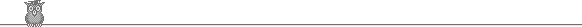 書目：《好策略‧壞策略》 作者：魯梅特（Richard P.Rumelt）　著出版社：天下文化導讀者：世新大學學術副校長　余致力教授時間：103年7月29日（星期二）晚上7時至9時地點：國家文官學院 行政大樓 1樓菁英講堂      （臺北市南港區忠孝東路7段576號）圖書抽籤：《好策略‧壞策略》10本。	導讀會預告：講座簡歷－余致力 教授【學歷】美國喬治亞大學 公共行政學博士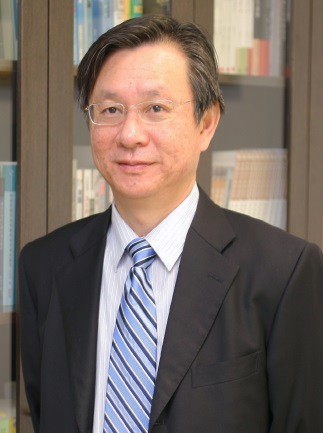 美國北德州大學 公共行政碩士東海大學 政治系公共行政組法學士【現職】世新大學學術副校長世新大學研究發展處研發長台灣透明組織顧問團召集人財團法人高等教育評鑑中心大學校院系所評鑑「公共事務學門」召集人財團法人大學入學考試中心考試委員會委員台灣政治學會監事中國行政學會理事財團法人中華民國發行公信會董事【專長】　　公共行政、公共管理、公共政策、廉政與治理《好策略‧壞策略》書目簡介【內容簡介】第一本讓歐洲首席經濟學家欲罷不能、愛不釋手的策略書　策略的好壞決定了企業的成敗，不幸的是，好策略並不常見。發展與執行策略雖是領導人的首要任務，領導人卻時常誤把願景、業績目標、獲利率、市占率、甚至華麗空洞的口號當成「策略」。　　皇冠製罐以「購併策略」迅速擴張，8年內成為全球最大的容器製商，公司股價、股東收益率和資本報酬率卻大幅滑落，「購併策略」為何無法帶來價值？　　面對成屋銷售和房價漲勢皆停滯的情勢，雷曼兄弟以「市占率策略」因應，接受競爭對手拒絕的高風險貸款申請，不僅造成這家歷史悠久的投資銀行徹底垮台，還引發一場波及全球的金融災難。這個策略出了什麼問題？　　美國的沙漠風暴行動成功擊退了入侵科威特的伊拉克軍隊，美軍採用的「包圍策略」出自軍方出版的《作戰綱要》手冊，一般人花25美元便能買到，這算是好策略嗎？　　3D繪圖晶片設計廠商輝達，如何在短短幾年內迅速竄升，超越英特爾等大公司，獲《富比士》雜誌評選為年度最佳企業，它又採取了哪些策略？　　「策略大師中的大師」魯梅特教授指出，真正的好策略是針對企業所處情勢的「問題」或「挑戰」，清楚而明智的思考。他分析「好策略」的三大核心要素、「壞策略」的四大特徵，及好策略的九大力量來源。結合他多年來對經濟、金融、科技、歷史、人類性格的觀察、教學與顧問實務，誠實地面對並探究表象底下的種種艱難問題。　　本書從商業、非營利機構和軍事等領域列舉許多精采案例，包括：蘋果、沃爾瑪、輝達、矽圖、蓋堤基金會、思科系統、通用汽車、帕卡重型卡車、登月計畫、教育改革、伊拉克戰爭、阿富汗戰爭，及金融危機等，剖析好策略與壞策略從原始構想、進展、結果的過程。　　除了極具深度與廣度的案例，魯梅特教授更揭示「策略家的思考術」，運用各種工具引導你深入了解情勢的本質和隱藏的力量，培養出擘畫好策略所需的洞察力。　　如果你心中對於能否擊敗對手有那麼一絲懷疑，請立刻拿起這本書。──《競爭大未來》共同作者、策略大師哈默爾（Gary Hamel）【作者簡介】魯梅特 Richard P. Rumelt　　哈佛大學商學院博士。現任加州大學洛杉磯分校安德森管理學院Harry & Elsa Kunin社會與商業課程首席教授，曾在歐洲工商管理學院任教多年。他為山繆高德溫電影公司（Samuel Goldwyn Company）和殼牌（Shell International）等知名的跨國企業、教育界、非營利組織擔任顧問，協助企業理清思路、擬定策略，迎接挑戰。　他的研究開啟了以資源為基礎的策略分析，是目前全球管理學和策略領域最具影響力的思想家。《經濟學人》（The Economist）稱他為當今管理概念和企業實務二十五大最具影響力人物之一，《麥肯錫季刊》（McKinsey Quarterly）稱他為「策略大師中的大師」、「策略領域的巨人」。《好策略壞策略》書目簡介【本書目錄】序　千里之行，始於足下∕司徒達賢前言︱第一部︱何謂好策略、何謂壞策略第一章 好策略是出乎意料　　　案例：蘋果公司．沙漠風暴行動第二章 找出隱而未現的力量　　　案例：大衛與歌利亞．沃爾瑪．美蘇戰略情勢第三章 什麼是壞策略？　　　案例：美國國家安全策略．安達信會計師事務所的簡報．國際收割機公司．羅根與圖像藝術公司第四章 為何會有這麼多壞策略　　　案例：迪吉多公司．葛洛夫的轉捩點．範本式策略．兒童十字軍．新思維運動第五章 好策略的核心　　　案例：星巴克．肯楠的圍堵政策．葛斯納的顧客解決方案．史蒂芬妮的街角雜貨店．歐洲商業集團︱第二部︱策略力量的來源第六章 使用策略槓桿　　　案例：殼牌石油的商業預測．柒和伊控股公司．蓋堤信託基金第七章 訂定近似目標　　　案例：甘迺迪總統的登月計畫．太空總署噴射推進實驗室．商學院的策略．駕駛直升機第八章 環節系統　　　案例：義大利倫巴第一家機械公司．宜家家居第九章 運用設計　　　案例：坎尼戰役．BMW 3 系列．旅行者一號太空船．全錄．帕卡重型卡車第十章 聚焦　　　案例：皇冠製罐第十一章  成長　　　案例：皇冠製罐．義大利電信第十二章  運用優勢　　　案例：美國對阿富汗的策略．洛爾國際．eBay．迪士尼．石油業第十三章  運用動態　　　案例：馬特拉通訊．思科系統第十四章  運用慣性與亂度　　　案例：大陸航空．AT&T．丹頓公司．通用汽車第十五章整合應用　　　案例：矽圖．輝達︱第三部︱策略家如何思考第十六章  策略科學　　　案例：休斯電子．星巴克第十七章  善用你的思考力　　　案例：范斯提爾鋼鐵．鋼鐵大王卡內基．TiVo．賈伯斯第十八章  保持理智　　　案例：環球電訊．金融風暴－以上摘自博客來網路書城－時  間程       序主 持 人 ~ 報      到 ~ 致歡迎詞及導讀者介紹梁主任秘書元本 ~ 導     讀余致力教授 ~ 心得分享、討論交流余致力教授 ~ 圖書抽籤梁主任秘書元本結束（期待下次再相會）月份導讀書目著者出版者辦理時間導讀者8西方文明的4個黑盒子Niall Ferguson聯經8月19日(二)
下午7至9時國家圖書館前館長  顧敏9為什麼我們這樣生活、那樣工作？Charles Duhigg大塊文化9月23日(二)
下午7至9時國立中央大學認知與神經科學研究所教授兼所長  洪蘭10向專家學思考ArtMarkman遠流10月21日(二)
下午7至9時明新科技大學幼兒保育系助理教授 鄭雅丰11每一天的覺醒Mark Nepo木馬文化11月18日(二)
下午7至9時周大觀文教基金會執行長  趙翠慧12地球與人：生命群落的動態演繹J. Donald Hughes廣場12月17日(三)
下午7至9時長庚大學通識教育中心特聘教授  曾華璧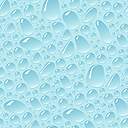 